БІЛОЦЕРКІВСЬКА МІСЬКА РАДАРОЗПОРЯДЖЕННЯвід 20 серпня 2021 р.                                                                                № 2-09-13Про внесення змін дорозпорядження міського голови від 14 вересня 2020 року № 2-09-22“Про внесення змін до Єдиного Державного реєстру юридичнихосіб, фізичних осіб-підприємців та громадських формувань щодо самопредставництва Білоцерківської міської ради Київської області”У зв’язку з набранням чинності Закону України «Про внесення змін до деяких законодавчих актів України щодо розширення можливостей самопредставництва в суді органів державної влади, органів влади Автономної Республіки Крим, органів місцевого самоврядування, інших юридичних осіб незалежно від порядку їх створення» від 18 грудня 2019 року № 390-ІХ, відповідно до пункту 20 частини 4 статті 42 Закону України «Про місцеве самоврядування в Україні», з метою забезпечення представництва інтересів Білоцерківської міської ради Київської області у судах, у зв’язку з кадровими змінами,ЗОБОВ’ЯЗУЮ:Внести зміни до додатку розпорядження міського голови від 14 вересня 2020 року № 2-09-22 “Про внесення змін до Єдиного Державного реєстру юридичних осіб, фізичних осіб-підприємців та громадських формувань щодо самопредставництва Білоцерківської міської ради Київської області”, доповнивши його пунктами 10, 11 наступного змісту:“10. Головний спеціаліст відділу правового забезпечення роботи міської ради, виконавчого комітету міської ради та її виконавчих органів юридичного управління Білоцерківської міської ради Самборук Олександра Едуардівна.”“11. Головний спеціаліст відділу господарських відносин та роботи з об’єктами нерухомості юридичного управління Білоцерківської міської ради Мукоїда Інна Ігорівна”Контроль за виконанням цього розпорядження залишаю за собою.Міський голова                                                                                                Геннадій  ДИКИЙ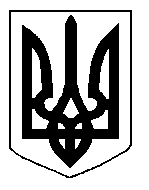 